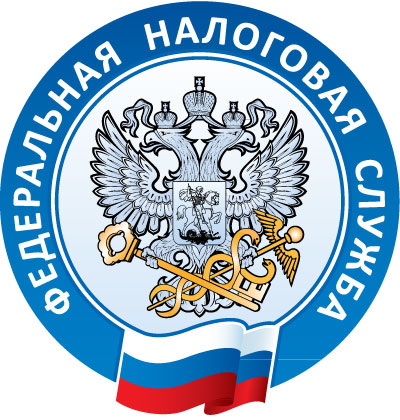 УВАЖАЕМЫЕ НАЛОГОПЛАТЕЛЬЩИКИ!ИФНС России по Сургутскому району Ханты-Мансийского автономного округа – Югры напоминает о сроках представления налоговых деклараций (расчетов) за 4 квартал (12 месяцев) 2020 года.Дополнительно сообщаем о негативных последствиях неисполнения налогоплательщиками обязанности по представлению налоговой отчетности в налоговый орган     Телефон для справок: 8(3462)76-26-40, 8(3462)76-26-35, 8(3462) 76-26-10НАЛОГОВАЯ ДЕКЛАРАЦИЯ (РАСЧЕТ, СВЕДЕНИЯ)НАЛОГОВЫЙ ПЕРИОДСРОК ПРЕДСТАВЛЕНИЯ ОТЧЕТНОСТИСведения о среднесписочной численности работников2020 год20.01.2021Налоговая декларация по единому налогу на вмененный доход для отдельных видов деятельности4 квартал2020 года20.01.2021Единая (упрощенная) налоговая декларация2020 год20.01.2021Налоговая декларация по налогу на добавленную стоимость4 квартал2020 года25.01.2021Налоговый расчет по страховым взносам2020 год01.02.2021Налоговый расчет по 6-НДФЛ2020 год01.03.2021Справки 2-НДФЛ2020 год01.03.2021Налоговая декларация по налогу на прибыль организаций2020 год29.03.2021Налоговая декларация по налогу на имущество организаций2020 год30.03.2021Налоговая декларация по единому сельскохозяйственному налогу 2020 год31.03.2021 Бухгалтерская отчетность2020 год31.03.2021Налоговая декларация по упрощенной системе налогообложения (ЮЛ)2020 год31.03.2021Налоговая декларация по упрощенной системе налогообложения (ИП)2020 год30.04.2021Налоговая декларация по налогу на доходы физических лиц по форме 3-НДФЛ2020 год30.04.2021